         จดหมายข่าว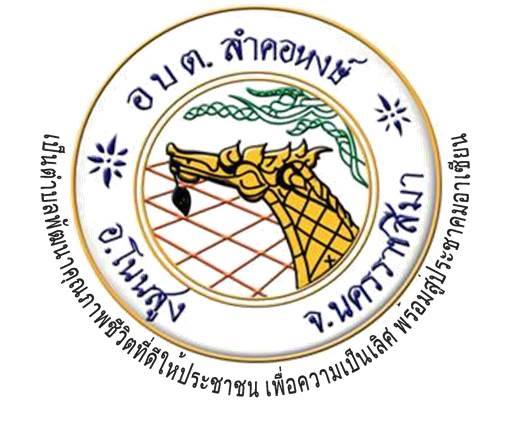   ประจำเดือน มิถุนายน  2563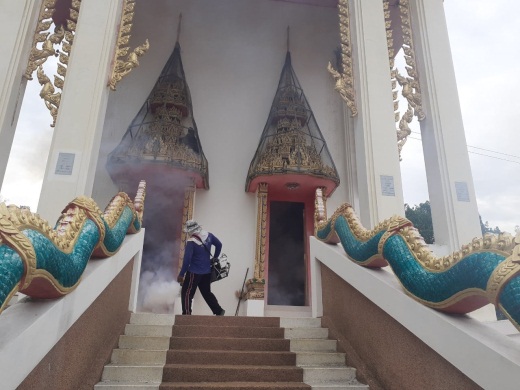 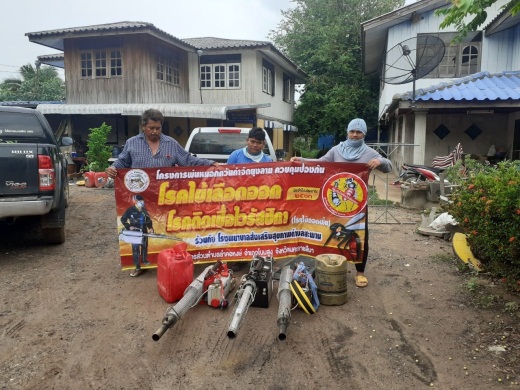 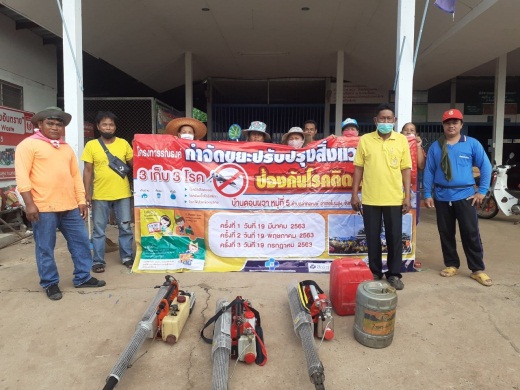 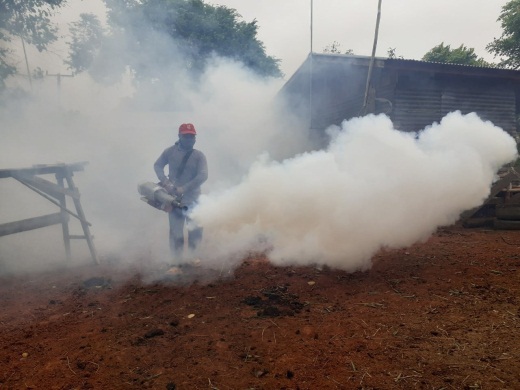 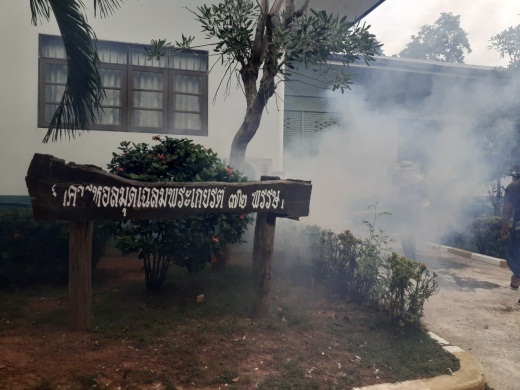 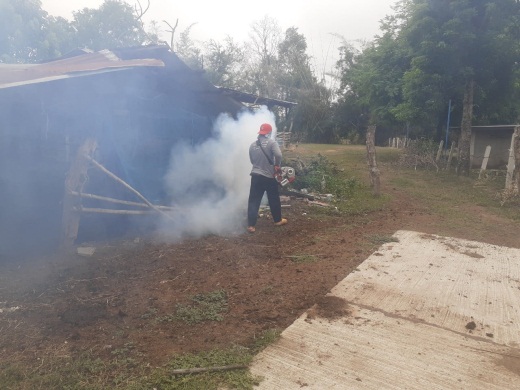 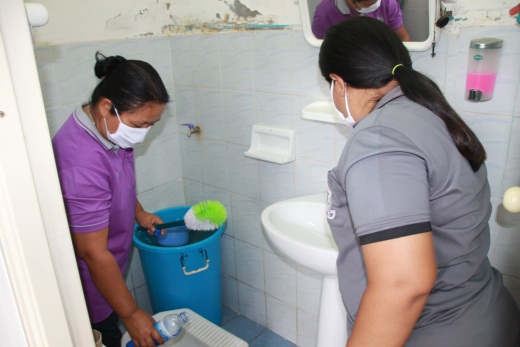 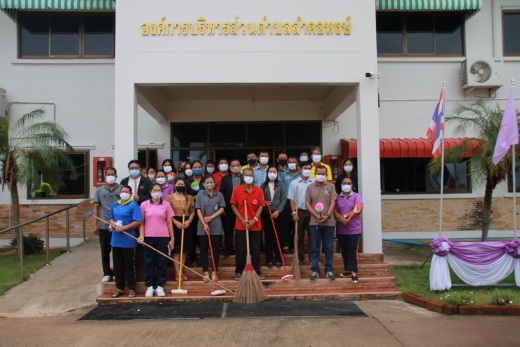 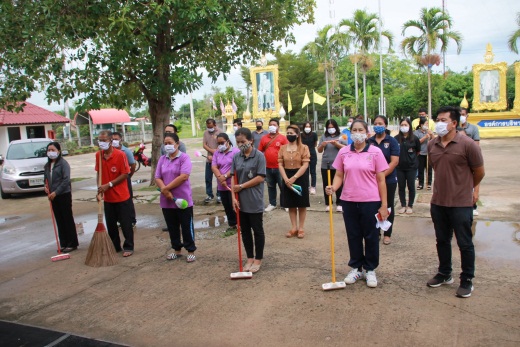 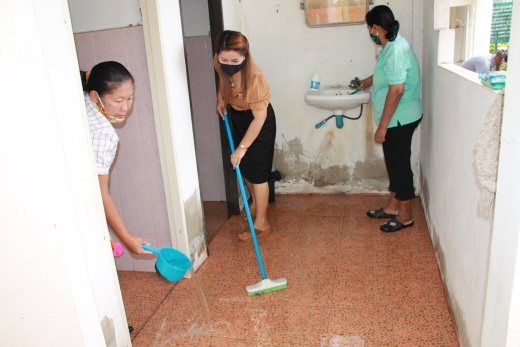 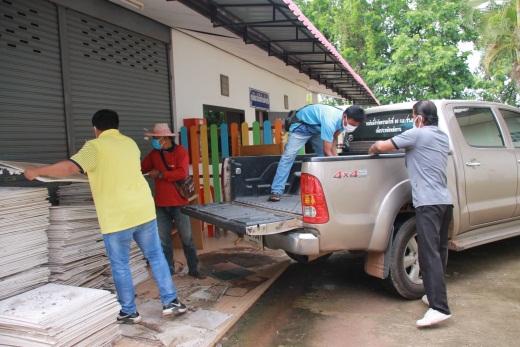 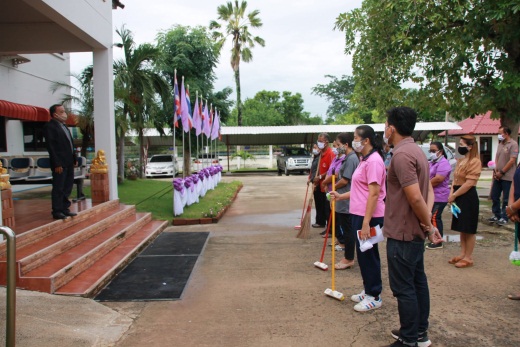 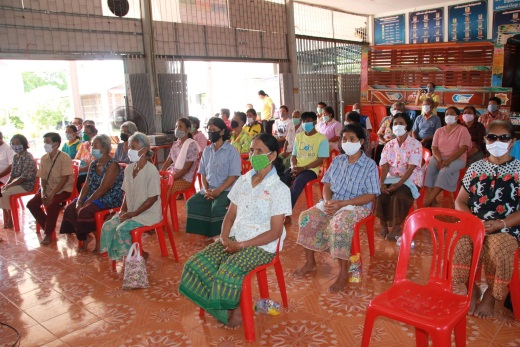 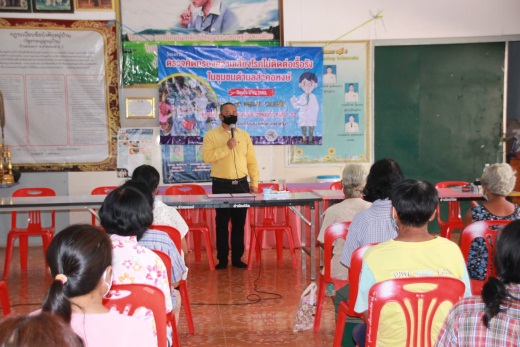 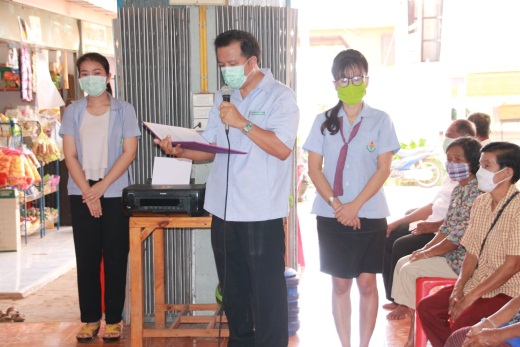 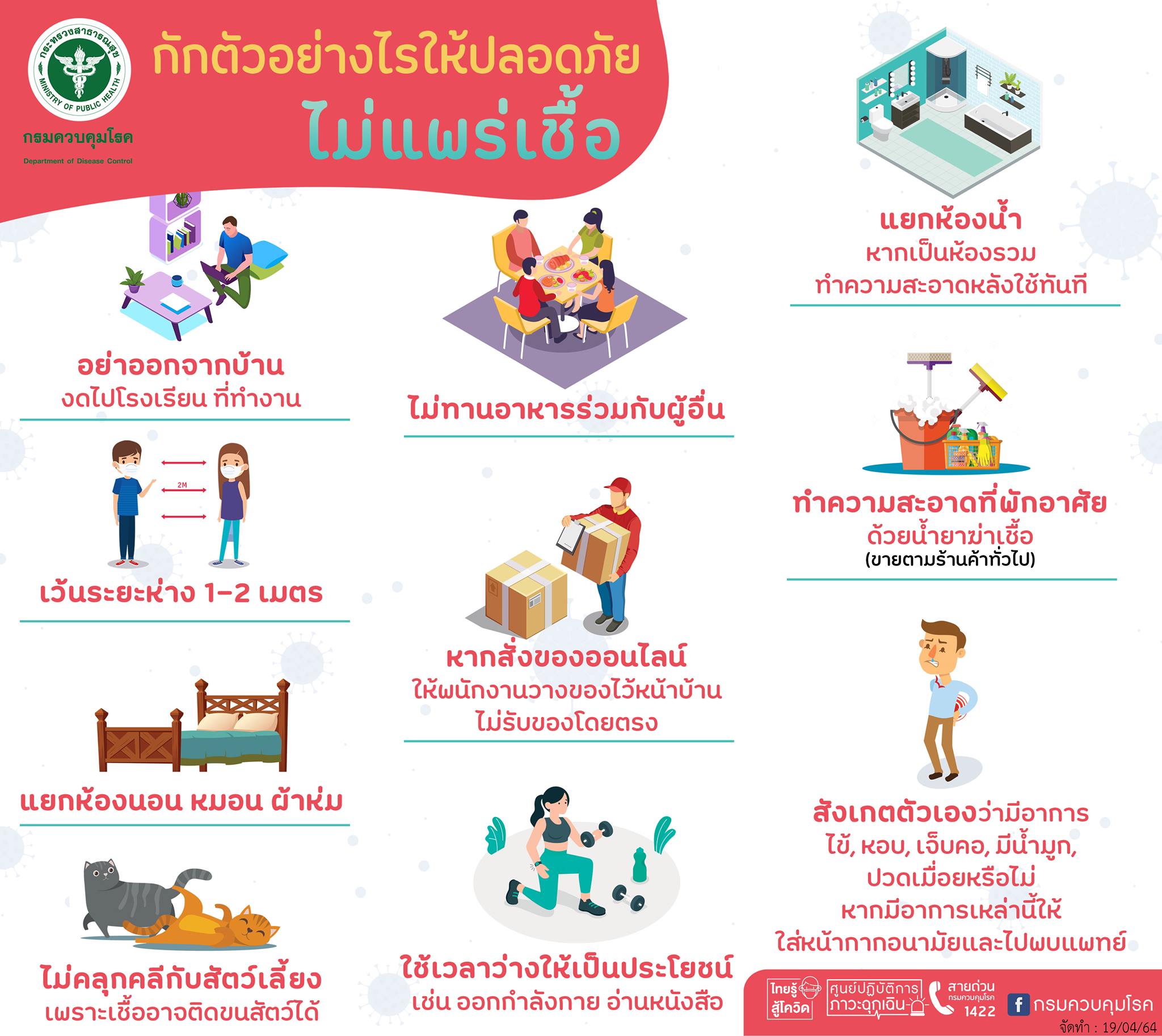 องค์การบริหารส่วนตำบลลำคอหงษ์ โทร.044-756-380 โทรสาร.044-756-184 www.lamkhohong.go.th www.facebook.com/lamkhohong